Государственное бюджетное дошкольное образовательное учреждение детский сад № 47Кировского района Санкт-Петербурга «Кукла Маша и медведь»(первая младшая группа)Интегрированная образовательная деятельностьс использованием игровых технологий и ИКТ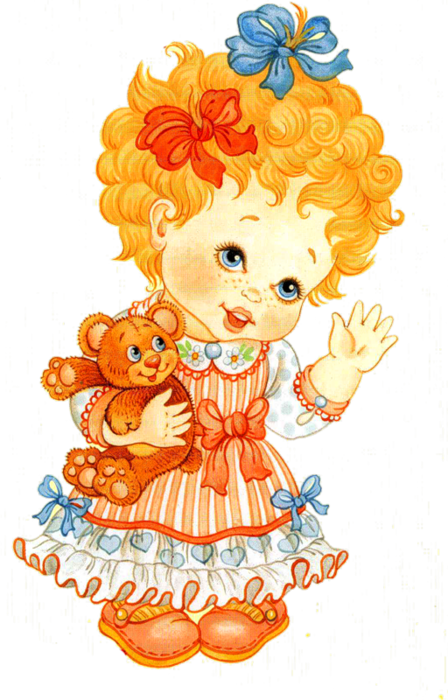 Составила воспитатель: Бамматова Сапият КамаловнаСанкт-Петербург 2014 годЦель: Уточнить словарь по теме «Овощи», формировать словарь по теме «Посуда». Продолжать формировать пространственные представления: правая, левая руки. Учить двигаться под музыку, развивать подражательность. Учить рисовать прямые горизонтальные линии, ритмично располагая их на всем листе бумаги.Материал.Игрушки: кукла, плюшевый мишка, овощи, игрушечные посуда (кастрюля с крышкой, поварешка, ложки, тарелки) и плита, столик со стульчиками, передники на каждого ребенка, лото «Посуда столовая и кухонная», заготовки для рисования («карман» с изображением повара, силуэт фартука у которого вырезан), кисти, краски.Проектор.Ход занятияРассматривание картинок.Воспитатель: (показывает слайд). - Посмотрите, кто к нам пришел? Кукла Маша и Мишка хотят есть. Чем мы их накормим? (Дети рассматривают картинки, на слайде и перечисляют: суп, каша, котлета.) Кукла и Мишка захотели есть. Давайте сварим им овощной суп. Когда мама готовит на кухне еду, она надевает передник. Вот и мы с вами сейчас наденем передник и будем готовить овощной суп для куклы Маши и Мишки. Посмотрите, какие овощи я принесла, назовите их. Мы будем из них варить суп. А в чем варяг суп? (Ответы детей.) Возьмите кастрюлю, положите в нее картошку, морковку, теперь лук, теперь помидор, закройте кастрюльку крышкой. Поставьте кастрюльку на игрушечную плиту. Пусть суп варится. А пока он варится, мы с вами расскажем, как мы его варили, а мамы нам помогут.Игровое упражнение на различение правой и левой рук.Воспитатель:  (читает стихотворение, при упоминании правой руки поднимая ее вверх, дети повторяют).Как варить супПравой рукой чищу картошку.Шкурку снимаю с нее понемножку.Держу я картошку левой рукою,Картошку верчу и старательно мою.Ножом проведу по ее серединке,Разрежу картошку на две половинки.Правой рукой ножик держу И на кусочки картошку крошу.Ну а теперь зажигаю горелку,Сыплю в кастрюлю картошку с тарелки.Чисто помою морковку и лук.Воду стряхну с потрудившихся рук.Правой рукой я нарежу морковку,В горсть соберу, накрошу очень ловко.Теплой водой горстку риса помою,Сыплю в кастрюльку рис левой рукою.Правой рукою возьму поварешку,Перемешаю крупу и картошку.Крышку возьму я левой рукою,Плотно кастрюлю я крышкой закрою.Варится супчик, бурлит и кипит.Пахнет так вкусно! Кастрюлька пыхтит.В. В. ИвановаСуп сварился, давайте накормим куклу и Мишку. Куда надо налить суп, чтобы его есть? Возьмите тарелки, возьмите поварешку, налейте понарошку суп в тарелки. Что еще надо взять, чтобы накормить куклу и Мишку? Возьмите ложки, покормите куклу Машу и Мишку супом. Они говорят вам «спасибо». Физминутка «Мишка с куклой пляшут полечку».Мишка с куклой бойко топают,
Бойко топают, посмотри!
И в ладоши звонко хлопают,
Звонко хлопают, раз, два, три!
Мишке весело, Мишке весело,
Вертит Мишенька головой;
Кукле весело, тоже весело,
Ой, как весело, ой, ой, ой!
Мишка с куклой бойко топают,
Бойко топают, посмотри!
И в ладоши звонко хлопают,
Звонко хлопают, раз, два, три!
Мы попробуем эту полечку,
Эту полечку все сплясать,
Разве можем мы, разве можем мы,
Разве можем мы отставать!Воспитатель: Теперь кукла и Мишка поели и хотят с вами потанцевать. Снимайте передники, вы закончили варить суп. Давайте потанцуем с куклой и Мишкой. (Дети произвольно двигаются под музыку польки.) Лото «Посуда кухонная и столовая».Педагог. Давайте вспомним, какую посуду мы брали, чтобы сварить суп и накормить кукол. Дети выбирают из лото карточку, показывают и называют, что на ней изображено.) Рисование прямых линий «Украсим передник».Воспитатель: Давайте нарисуем красивые передники, чтобынадевать их, когда надо готовить обед. Дети на листе бумаги рисуют горизонтальные линии, затем лист вставляется в «карман» с изображением повара, силуэт фартука у которого вырезан.)Подведение итогов.